светильники общего назначения Светодиодные стационарные тм «FERON», серии: AL модели: AL1500, AL1510Инструкция по эксплуатации и технический паспортОписаниеНеуправляемые светильники тм «FERON» серии AL со светодиодными источниками света предназначены для использования в качестве основного освещения в жилых и общественных помещениях. Светильники устанавливаются в гостиных комнатах, на кухне, в залах ресторанов, в магазинах, и являются альтернативой многорожковой люстре. Рекомендуемую площадь освещения для каждой модели см. на упаковке.Несколько режимов работы позволяют создать как рабочее яркое освещение, так и уютную домашнюю обстановку.Светильник изготовлен из высококачественных материалов, его спектр не содержит в себе вредную для глаз, ультрафиолетовую составляющую. Светильник предназначен для работы в сети переменного тока с номинальным напряжением 230В/50Гц. Качество электроэнергии должно удовлетворять ГОСТ Р 32144-2013.Светильник устанавливается на поверхность из нормально воспламеняемого материала. Температура нагрева корпуса светильника не превышает 50°С.Технические характеристики*:*представленные в данном руководстве технические характеристики могут незначительно отличаться в зависимости от партии производства, производитель имеет право вносить изменения в конструкцию продукта без предварительного уведомления (см. на упаковке)Комплектация- Светильник в сборе;- Инструкция по эксплуатации;- Крепежный комплект;- Коробка упаковочная.Меры безопасностиСветильник работает от сети переменного тока с номинальным напряжением 230В/50Гц, которое является опасным. К работе по монтажу и подключению светильника допускаются лица, имеющие группу по электробезопасности не ниже III. При необходимости обратитесь к квалифицированному электрику. Все работы со светильником проводить только при отключенном электропитании.Светильники соответствуют классу защиты от поражения электрическим током I по ГОСТ Р МЭК 60598-1-2013. Не использовать без провода защитного заземления.Запрещена эксплуатация светильника с поврежденным питающим кабелем, поврежденным корпусом или поврежденным корпусом драйвера.Запрещена эксплуатация светильников без рассеивателя.Запрещена эксплуатация светильника в помещениях с повышенным содержанием пыли или влаги.Светильник предназначен для использования только внутри помещений.Запрещена эксплуатация светильника с бытовым диммером.Запрещена эксплуатация светильника в сетях, не отвечающих требованиям  ГОСТ 32144-2013.Не устанавливать светильники вблизи нагревательных приборов.Радиоактивные и ядовитые вещества в состав светильника не входят.Монтаж и подключениеДостаньте светильник из упаковки и проведите внешний осмотр, проверьте наличие всей необходимой комплектации. Выберите место для установки светильника. Обесточьте и подготовьте к подключению кабель питающей сети. Подведите питающий кабель к месту установки светильника.Снимите монтажную скобу с основания светильника и наметьте с помощью нее отверстия для сверления в поверхности в соответствии с отверстиями на скобе.Просверлите отверстия и вставьте дюбели.Закрепите монтажную скобу на поверхности с помощью саморезов.Подключите провода светильника к проводам питающей сети.Закрепите светильник на монтажную скобу.Включите питание.ЭксплуатацияДанные светильники имеют эффект памяти.При нажатии выключателя в течение 10 секунд после выключения будет меняться цветовая температура.Спустя 10 секунд после выключения светильник запоминает последний режим цветовой температуры.Техническое обслуживание и ремонт- Светильник не требует специализированного технического обслуживания.- Протирайте светильник мягкой сухой тканью по мере загрязнения, предварительно выключив его.Характерные неисправности и способы их устраненияЕсли при помощи произведенных действий не удалось устранить неисправность, то дальнейший ремонт не целесообразен (неисправимый дефект). Обратитесь в место продажи товара.ХранениеХранение товара осуществляется в упаковке в помещении при отсутствии агрессивной среды. Температура хранения от -25°С до +50°С, относительная влажность не более 80% при температуре 25°С. Не допускать воздействия влаги. Срок хранения товара в данных условиях не более 5 летТранспортировкаСветильник в упаковке пригоден для транспортировки автомобильным, железнодорожным, морским или авиационным транспортом.УтилизацияСветильники не содержат дорогостоящих или токсичных материалов и комплектующих деталей, требующих специальной утилизации. По истечении срока службы светильник необходимо разобрать на детали, рассортировать по видам материалов и утилизировать как бытовые отходы.СертификацияПродукция сертифицирована на соответствие требованиям ТР ТС 004/2011 «О безопасности низковольтного оборудования», ТР ТС 020/2011 «Электромагнитная совместимость технических средств», ТР ЕАЭС 037/2016 «Об ограничении применения опасных веществ в изделиях электротехники и радиоэлектроники». Продукция изготовлена в соответствии с Директивами 2014/35/EU «Низковольтное оборудование», 2014/30/ЕU «Электромагнитная совместимость».Информация об изготовителе и дата производстваСделано в Китае. Изготовитель: «NINGBO YUSING LIGHTING CO., LTD» Китай, No.1199, MINGGUANG RD.JIANGSHAN TOWN, NINGBO, CHINA/Нинбо Юсинг Лайтинг, Ко., № 1199, Минггуан Роуд, Цзяншань Таун, Нинбо, Китай. Филиалы завода-изготовителя: «Ningbo Yusing Electronics Co., LTD» Civil Industrial Zone, Pugen Village, Qiu’ai, Ningbo, China / ООО "Нингбо Юсинг Электроникс Компания", зона Цивил Индастриал, населенный пункт Пуген, Цюай, г. Нингбо, Китай; «Zheijiang MEKA Electric Co., Ltd» No.8 Canghai Road, Lihai Town, Binhai New City, Shaoxing, Zheijiang Province, China/«Чжецзян МЕКА Электрик Ко., Лтд» №8 Цанхай Роад, Лихай Таун, Бинхай Нью Сити, Шаосин, провинция Чжецзян, Китай; "Hangzhou Junction Imp.and Exp. Co.,LTD." Адрес: No.95 Binwen Road,Binjiang District, Hangzhou, China/ООО "Ханчжоу Джанкшин Имп. Энд. Эксп. Компания". Адрес; №95 Бинвин шоссе, район Бинзянь, г. Ханчжоу, Китай.  Уполномоченный представитель в РФ/Импортер: ООО «СИЛА СВЕТА» Россия, 117405, г. Москва, ул.Дорожная, д. 48, тел. +7(499)394-69-26. Дата изготовления нанесена на корпус светильника в формате ММ.ГГГГ, где ММ – месяц изготовления, ГГГГ – год изготовления.Гарантийные обязательстваГарантийный срок на товар составляет 2 года (24 месяца) со дня продажи. Гарантия предоставляется на качество сборки светильника и работоспособность светодиодного модуля и электронных компонентов.Гарантийные обязательства осуществляются на месте продажи товара, Поставщик не производит гарантийное обслуживание розничных потребителей в обход непосредственного продавца товара.Началом гарантийного срока считается дата продажи товара, которая устанавливается на основании документов (или копий документов) удостоверяющих факт продажи, либо заполненного гарантийного талона (с указанием даты продажи, наименования изделия, даты окончания гарантии, подписи продавца, печати магазина).В случае отсутствия возможности точного установления даты продажи, гарантийный срок отсчитывается от даты производства товара, которая нанесена на корпус товара в виде надписи, гравировки или стикерованием. Если от даты производства товара, возвращаемого на склад поставщика прошло более двух лет, то гарантийные обязательства НЕ выполняются без наличия заполненных продавцом документов, удостоверяющих факт продажи товара.Гарантийные обязательства не выполняются при наличии механических повреждений товара или нарушения правил эксплуатации, хранения или транспортировки.Срок службы изделия составляет 5 лет.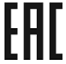 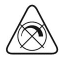 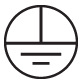 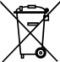 Наименование моделиAL1500AL1500AL1510AL1510Артикул51414514155141651417Максимальная потребляемая мощность56Вт80Вт56Вт80ВтНапряжение питания220-240В/50Гц220-240В/50Гц220-240В/50Гц220-240В/50ГцЦветовая температураРегулируемая 3000К/4200K/6400КРегулируемая 3000К/4200K/6400КРегулируемая 3000К/4200K/6400КРегулируемая 3000К/4200K/6400КМаксимальный световой поток 4200К4700лм6800лм4700лм6800лмИндекс цветопередачи Ra>80>80>80>80Угол рассеяния света120°120°120°120°Материал рассеивателяПластикПластикПластикПластикМатериал корпусаМеталлМеталлМеталлМеталлЦвет корпусаСм. на упаковкеСм. на упаковкеСм. на упаковкеСм. на упаковкеРазмерыСм. на упаковкеСм. на упаковкеСм. на упаковкеСм. на упаковкеСтепень защиты от пыли и влагиIP44IP44IP44IP44Рабочая температура+1...+40°С+1...+40°С+1...+40°С+1...+40°СКлиматическое исполнениеУХЛ4УХЛ4УХЛ4УХЛ4Срок службы светодиодов50000 часов50000 часов50000 часов50000 часовКласс защиты от поражения электрическим токомIIIIТип светильникаНеуправляемыйНеуправляемыйНеуправляемыйНеуправляемый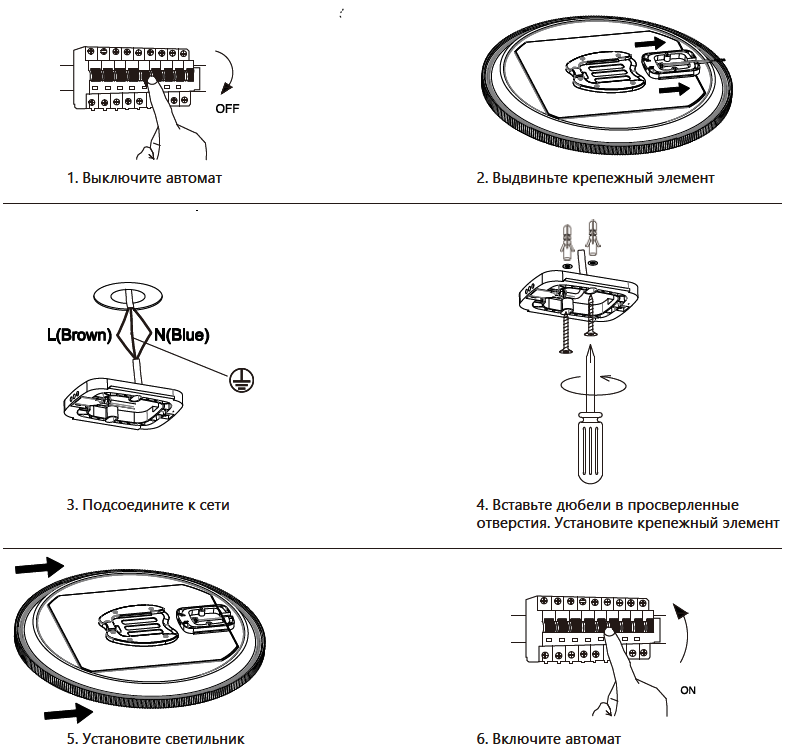 Внешние проявления и дополнительные признаки неисправностиВероятная причинаМетод устраненияПри включении питания светильник не работаетОтсутствует напряжение в питающей сетиПроверьте наличие напряжения питающей сети и, при необходимости, устраните неисправностьПри включении питания светильник не работаетПлохой контактПроверьте контакты в схеме подключения и устраните неисправностьПри включении питания светильник не работаетПоврежден питающий кабельПроверьте целостность цепей и целостность изоляцииВ выключенном состоянии светильник тускло светит или моргаетСветильник подключен к сети питания через выключатель с неоновой или светодиодной подсветкойПодключите светильник через выключатель без подсветки, либо отключите подсветкуВ выключенном состоянии светильник тускло светит или моргаетСветильник подключен к сети через выключатель, который рвет нулевой провод, а не фазовыйОбратитесь к квалифицированному электрику, чтобы устранить неисправность электрической проводкиВ выключенном состоянии светильник тускло светит или моргаетНаводка на корпусе светильника от провода заземленияПотенциал на проводе защитного заземления. Убедитесь, что защитное заземление соответствует требованиям действующего ПУЭ. Обратитесь к квалифицированному электрику, чтобы устранить неисправность